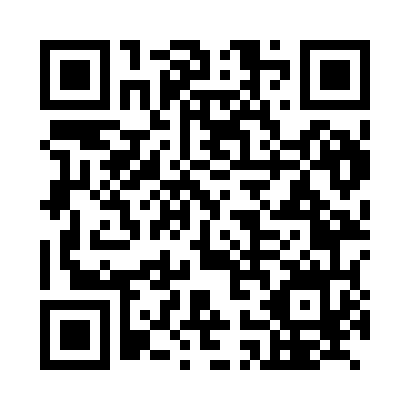 Prayer times for Tema, GhanaMon 1 Apr 2024 - Tue 30 Apr 2024High Latitude Method: NonePrayer Calculation Method: Muslim World LeagueAsar Calculation Method: ShafiPrayer times provided by https://www.salahtimes.comDateDayFajrSunriseDhuhrAsrMaghribIsha1Mon4:495:5912:043:066:097:142Tue4:495:5812:033:056:097:143Wed4:485:5812:033:046:097:144Thu4:485:5712:033:056:097:145Fri4:475:5712:033:056:097:146Sat4:475:5612:023:066:087:147Sun4:465:5612:023:066:087:148Mon4:465:5612:023:076:087:149Tue4:455:5512:023:076:087:1410Wed4:455:5512:013:076:087:1411Thu4:445:5412:013:086:087:1412Fri4:445:5412:013:086:087:1413Sat4:435:5312:003:096:087:1414Sun4:435:5312:003:096:077:1415Mon4:425:5312:003:106:077:1416Tue4:425:5212:003:106:077:1417Wed4:415:5212:003:106:077:1418Thu4:415:5211:593:116:077:1419Fri4:405:5111:593:116:077:1420Sat4:405:5111:593:116:077:1421Sun4:405:5011:593:126:077:1422Mon4:395:5011:583:126:077:1423Tue4:395:5011:583:126:077:1424Wed4:385:4911:583:136:077:1425Thu4:385:4911:583:136:077:1426Fri4:375:4911:583:136:077:1427Sat4:375:4911:583:146:077:1428Sun4:375:4811:583:146:077:1429Mon4:365:4811:573:146:077:1430Tue4:365:4811:573:156:077:15